КАРАР                                                        ПОСТАНОВЛЕНИЕ28 январь 2016 йыл                  № 8                    28 января 2016 годаОб утверждении составов общественных формированийправоохранительного характера при администрациисельского поселения Казанчинский сельсоветВ соответствии с п.п.32 п.1 ст.3 Устава сельского поселения Казанчинский сельсовет муниципального района Аскинский район Республики Башкортостан ПОСТАНОВЛЯЮ:1.Утвердить состав Совета социально-профилактического центра сельского поселения Казанчинский сельсовет (приложение №1)2. Утвердить состав комиссии по профилактике пьянства и алкоголизма при администрации сельского поселения Казанчинский сельсовет (приложение №2)3. Утвердить состав комиссии по профилактике пьянства и алкоголизма при администрации сельского поселения Казанчинский сельсовет (приложение №3)             Глава сельского поселения                                         Р.Т.КиямовПриложение 1к постановлению администрации сельского поселенияКазанчинский сельсовет № 8 от 28.01.2016 годаС О В Е Тсоциально-профилактического центра сельского поселения Казанчинский сельсовет муниципального района Аскинский район Республики БашкортостанКиямов Ринат Тимерханович, глава сельского поселения  - председатель совета.Валиев Р.Ф., участковый уполномоченный полиции - заместитель председателя Совета (по согласованию).Члены Совета:Нуриахметов М.А., директор МБОУ СОШ с.Старые Казанчи, председатель комиссии по профилактике пьянства и алкоголизма при администрации сельского поселения;Гафиева И.Р., заместитель директора МБОУ СОШ с.Старые Казанчи по внеклассной работе, председатель общественной инспекции по профилактике правонарушений среди несовершеннолетних при администрации сельского поселения;Хабибрахманова В.А., методист Казанчинского СДК, председатель женсовета сельского поселения;Валиев С.Т., директор ООО «Казанчи», депутат Совета;Гафурьянова Л.Р., фельдшер сельской врачебной амбулатории с.Старые Казанчи, депутат Совета;Исламова Г.К., методист Старо- Казанчинской библиотеки.Управляющий делами:                    А.А.МуфтахтдиноваПриложение 2к постановлению администрации сельского поселенияКазанчинский сельсовет № 8 от 28.01.2016 годаС О С Т А В Комиссии по профилактике пьянства и алкоголизма при администрации сельского поселения Казанчинский сельсовет муниципального района Аскинский район Республики БашкортостанНуриахметов М.А., директор МБОУ СОШ с.Старые Казанчи, деаутат Совета - председатель комиссии;Исламова Г.К., методист Старо- Казанчинской библиотеки- секретарь комиссии.Члены Комиссии:Гафурьянова Л.Р., фельдшер сельской врачебной амбулатории с.Старые Казанчи, депутат Совета;Кашапова Л.И., фельдшер Альягишевского ФАП;Имаева Р.Н., фельдшер Каринского ФАП;Шайхиев З.Х., староста д.Башкортостан.Управляющий делами:                    А.А.МуфтахтдиноваПриложение 3к постановлению администрации сельского поселенияКазанчинский сельсовет № 8 от 28.01.2016 годаОБЩЕСТВЕННАЯ   ИНСПЕКЦИЯпо профилактике правонарушений среди несовершеннолетних при  администрации сельского поселения Казанчинский сельсовет муниципального района Аскинский район Республики БашкортостанГафиева И.Р., заместитель директора МБОУ СОШ с.Старые Казанчи по внеклассной работе - председатель комиссии;Муфтахтдинова А.А, управляющий делами администрации сельского поселения - секретарь комиссии.Члены Комиссии:Мустафин З.К., староста д.Новая Кара;Зарипова М.Г.,пенсионер, председатель клуба «Ак инэйлэр коро»;Валиев Р.Ф., участковый уполномоченный полиции - заместитель председателя Совета (по согласованию).Управляющий делами:                    А.А.МуфтахтдиноваБашҡортостан РеспубликаһыАсҡын районымуниципаль районыныңҠаҙансы ауыл советыауыл биләмәһеХАКИМИяТЕ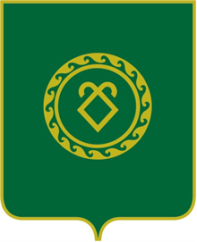 АДМИНИСТРАЦИЯсельского поселенияКазанчинский сельсоветмуниципального районаАскинский районРеспублики Башкортостан